ФГБОУ ВО «Адыгейский государственный университет»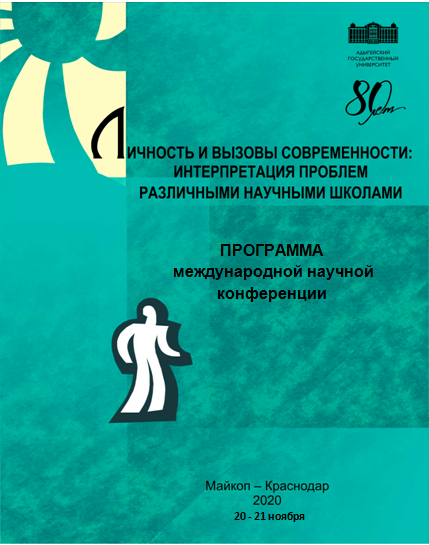 ФГБОУ ВО «Кубанский государственный университет»Психологический институт Белорусского государственного педагогического университета им. М. ТанкаРоссийское психологическое обществоЛичность и вызовы современности: интерпретация проблем различными научными школамиПРОГРАММА  Международной научной конференции, посвященной 80-летию Адыгейскогогосударственного университетаМайкоп, 20-21 ноября 2020 годаМайкоп – Краснодар 2020ПРОГРАММНЫЙ КОМИТЕТСопредседатели:Р.Д. Хунагов, докт. социол. наук, проф. (АГУ, Майкоп);Н.В. Ковалева, канд. психол. наук, доцент (АГУ, Майкоп);З.И. Рябикина, докт. психол. наук, проф. (КубГУ, Краснодар);В.В. Знаков, докт. психол. наук, проф. (ИП РАН, Москва).Члены программного комитета:А.А. Алдашева, докт. психол. наук, проф. (ИП РАН, Москва); А.С. Берберян, докт. психол наук, проф. (РАУ, Ереван), Г.В. Вержибок, канд. психол. наук, доцент (БИП, Минск); Г.Б. Горская, докт. психол. наук, проф. (КГУФКСиТ, Краснодар); А.Н. Демин, докт. психол. наук, проф. (КубГУ, Краснодар); З.А. Жаде, докт.полит. наук, проф. (АГУ, Майкоп); А.Н. Кимберг, канд. психол. наук, доц. (КубГУ, Краснодар); Л.В. Куликов, докт. психол. наук, проф. (СПбГУ, Санкт-Петербург); В.А. Лабунская, докт. психол. наук, проф. (ЮФУ, Ростов-на-Дону); Ю.Э. Макаревская, канд. психол. наук., доц. (СГУ, Сочи); Ф.Г. Мухаметзянова, докт. пед. наук, проф. (КФУ, Казань), А.О. Прохоров, докт. психол. наук, проф. (КФУ, Казань), Л.Н. Ожигова, докт. психол. наук, проф. (КубГУ, Краснодар); О.Р. Тучина, докт. филос. наук, проф. (КубГТУ, Краснодар); Б.А. Ясько, докт. психол. наук, проф. (КубГУ, Краснодар).ОРГАНИЗАЦИОННЫЙ КОМИТЕТСопредседатели:М.Н. Силантьев (АГУ, Майкоп), Л.Н. Ожигова (КубГУ, Краснодар).Члены организационного комитета:Л.А. Асламазова (Майкоп), А.С. Горбачева (Майкоп), И.В. Деткова (Майкоп), Н.А. Ильинова (Майкоп), О.В Киреева. (Краснодар), А.В. Леонтьева (Майкоп), Н.Н. Лупенко (Краснодар), Г.В. Рева (Майкоп), Т.А. Цергой (Майкоп).РЕГЛАМЕНТДоклад на пленарном заседании – до 15 мин.Доклад на заседании секции – до 10 мин.Выступление – до 5 мин.Прямой  просмотр мероприятий с возможностью  дискуссии в чате доступен по ссылке на Youtube https://youtu.be/TCA3us9JBMEПЛАН  РАБОТЫ  КОНФЕРЕНЦИИ20 ноября, пятница10.00 – 12.00 Первое пленарное заседание 	12.30 – 14.00 Второе пленарное заседание 	 15.00 – 17.00 Секционные заседанияСекция 1. Личность и вызовы современности: возникновение и преодоление противоречий Секция 2. Личность как субъект со-бытия в изменяющейся социокультурной реальностиСекция 3. Идентичность личности на стыке культур, социальных практик и политических сценариевСекция 4. Личность в условиях преобразования мира профессий и экономических отношений	 Секция 5. Социальная психология внешнего облика и экспрессивного поведенияСекция 6. Здоровье в системе ценностей личностиСекция 7. Гендерный аспект бытия и со-бытия личности  Секция 8. Психология образования в условиях перемен: риски и вызовы инновацийСимпозиум «Психологическое сопровождение замещающей семьи: актуальные проблемы, научно-обоснованные программы» Научный семинар «Личность и вызовы современности: взгляд молодых ученых»21 ноября, суббота10.00 – 12.00 Третье пленарное заседание12.30 – 14.30 Симпозиум «Психологическое сопровождение замещающей семьи: актуальные проблемы, научно-обоснованные программы»  (продолжение)14.30 – 15.00 Подведение итогов конференции.20 ноября, пятницаПЛЕНАРНОЕ  ЗАСЕДАНИЕВедущие:Виктор Владимирович Знаков (Москва),
Наталья Владимировна Ковалева (Майкоп),Зинаида Ивановна Рябикина (Краснодар).Открытие Международной научной конференции «Личность и вызовы современности: интерпретация проблем различными научными школами»Рашид Думаличевич Хунагов, доктор социологических наук, профессор, директор НИИ комплексных проблем АГУМихаил Николаевич Силантьев, кандидат биологических наук, доцент, проректор по научной работе ФГБОУ ВО «АГУ»Иной мир, иной человек, иная психология личности Зинаида Ивановна Рябикина (Краснодар)Психология возможного – контуры нового направления психологических исследованийВиктор Владимирович Знаков (Москва)Концептуальная модель ментальной регуляции психических состояний Александр Октябринович Прохоров (Казань)Половые различия в оценочных высказываниях о субъекте Леонид Васильевич Куликов (Санкт-Петербург)Трансформация идентичности личности в условиях пандемииЗуриет Анзауровна Жаде (Майкоп)Динамика регуляции психической устойчивости в условиях долговременных стрессовых воздействийГалина Борисовна Горская (Краснодар)ПЕРЕРЫВЭтническая идентичность мигрантов как фактор этноконфессиональных рисков в Республике Татарстан Раушания Ильшатовна Зинурова (Казань)Теория и исследования проблемы экстремизма в субъектно-бытийной парадигмеАлександр Шамильевич Гусейнов (Краснодар)Психологическая готовность преподавателей высшей школы к личностно-центрированному взаимодействию Ася Суреновна Берберян (Ереван)Региональная идентичность: психологическое содержание и возможности исследованияОксана Роальдовна Тучина (Краснодар) Профессиографический анализ деятельности приемных родителейАйгуль Абдулхаевна Алдашева (Москва)Изменяющийся феномен идентичностиАлександр Николаевич Кимберг (Краснодар) Секция 1. ЛИЧНОСТЬ И ВЫЗОВЫ СОВРЕМЕННОСТИ:
ВОЗНИКНОВЕНИЕ И ПРЕОДОЛЕНИЕ ПРОТИВОРЕЧИЙ (ПСИХОЛОГИЧЕСКИЙ, СОЦИОЛОГИЧЕСКИЙ 
И ФИЛОСОФСКИЙ ВЗГЛЯД)Ведущие:Виктор Владимирович Знаков (Москва),Зинаида Ивановна Рябикина (Краснодар).МодераторНаталья Владимировна Ковалева (Майкоп)ДокладыАранова С.В. Феномен визуализации учебной информации как вызов в становлении современной личности Ивлева М.Л., Иноземцев В.А., Ивлев В.Ю. Формирование новой социальной реальности в условиях вызовов процессов информатизации Ильинова Н.А. Личность в условиях новой социальной реальности: сложности ценностного самоопределения Иноземцев В.А., Ивлев В.Ю., Иноземцева Ю.В. Вызовы и результаты информационно-компьютерной революции: опыт философского осмысления Карабущенко Н.Б., Штырев М.М. Информационно-коммуникативная составляющая модели современного политического лидера России Куква Е.С. Пандемия как глобальный риск: непосредственность угрозы и реакция на нее Маленов А.А. Проактивное совладание личности и его факторы на этапе самореализации Мухаметзянова Ф.Г., Лушпаева И.И., Хайрутдинов Р.Р. Феномен субъектности личности: теоретико-методологические ориентиры к пониманию Петросьян С.Н., Рябикина З.И. Типы субъектной активности и их реализация в жизненном сценарии личностиРева Г.В., Цергой Т.А. Особенности психологической экспертизы текстов на предмет экстремистской направленности  Сергиенко Е.А. Личность: дискуссионные вопросы и системно-субъектный подход Тарасова В.В. Самопонимание как условие формирования личностной зрелости Шадже А.Ю., Ильинова Н.А. Формирование личности в условиях современных вызовов: возможности философии Шиповская В.В., Гусейнов А.Ш. Волонтерская деятельность как фактор формирования позитивной формы субъектности и ресурс в преодолении социальных деструкцийСекция 2. ЛИЧНОСТЬ КАК СУБЪЕКТ СО-БЫТИЯ 
В ИЗМЕНЯЮЩЕЙСЯ СОЦИОКУЛЬТУРНОЙ РЕАЛЬНОСТИВедущая
Юлия Эдуардовна Макаревская (Сочи).МодераторИрина Владимировна Деткова (Майкоп)ДокладыАлдашева А.А., Понамарева Е.А. Приёмное родительство как вид трудовой занятости Богомолова Е.И., Лихтенштейн Т.Н. Образ мира и стиль конфликтного поведения у молодежи)Грушевская В.Ю. Психосоциальные мотивы медиапотребления российских видеоблоговМакаревская Ю.Э., Нещеретняя М.С. Содержательные признаки неудачного жизненного сценария в когнитивных схемах разных поколений семьи)Маленова А.Ю., Федотова Е.Е. Связь персонального и семейного благополучия в студенческом возрасте Маркина О.А. Мотивационная сфера и родительские установки усыновителей Ткаченко К.А. Виртуализация бытия как средство ухода от суицида в подростковом возрастеСекция 3.  ИДЕНТИЧНОСТЬ ЛИЧНОСТИ НА СТЫКЕ КУЛЬТУР, СОЦИАЛЬНЫХ ПРАКТИК И ПОЛИТИЧЕСКИХ СЦЕНАРИЕВВедущийАлександр Николаевич Кимберг (Краснодар),МодераторНаталья Владимировна Ковалева (Майкоп)ДокладыАлдашева А.А., Зеленова М.Е. Социальная идентичность как компонент профессионального менталитета социальных воспитателейАполлонов И.А., Тучина О.Р. Региональная идентичность: психологическое содержание и возможности исследованияГудзовская А.А. Возрастная динамика общечеловеческой идентичностиГусейнов А.Ш., Шиповская В.В. Программа психологической поддержки молодежи с деструктивной направленностью субъектной активности личности Жаде З.А. Политика идентичности в контексте социетальной интеграцииКотлярова Л.Н. Организационная идентичность и мотивация деятельности у молодых сотрудников правоохранительных органовКумпилов Т.М. Формирование имиджа Республики Адыгея в социальных сетях (по материалам эмпирического исследования)Ляушева С.А. Мусульманская идентичность в новых вызовах и рискахТучина О.Р., Тарасова В.В. Профессиональные ценности молодежи в контексте представлений о будущем (на материале исследования молодых инженеров) Секция 4. ЛИЧНОСТЬ В УСЛОВИЯХ ПРЕОБРАЗОВАНИЯ МИРА ПРОФЕССИЙ И ЭКОНОМИЧЕСКИХ ОТНОШЕНИЙВедущаяБэла Аслановна Ясько (Краснодар).
МодераторНадежда Александровна Ильинова (Майкоп)ДокладыБагадирова С.К. Самореализация личности в профессиональной сфере Борисов Г.И. Роль жизнестойкости в психологическом благополучии педагогов позднего возраста Бафанова В.Е., Чемулова А.В. Профессиональные стереотипы в молодежной среде (на материале исследования представлений о профессии инженера) Бурлаченко Л.С. Процессы трансформации профессиональной идентичности в динамичных условиях профессионально-трудовой сферы обществаГагарина М.А. Долговой менталитет россиян: кто виноват и что делать?Коропец О.А., Федорова А.Э., Поленц И.А. Теоретические основы анализа влияния глобальных рисков на социально-психологическое благополучие работников Индустрии 4.Помазан И.А., Дёмин А.Н. Самореализация и совладающее поведение в зависимости от социально-трудового статуса Скрипниченко Л.С. Ценностные ориентации студентов – будущих управленцев СЕКЦИЯ 5. СОЦИАЛЬНАЯ ПСИХОЛОГИЯ ВНЕШНЕГО ОБЛИКА
И ЭКСПРЕССИВНОГО ПОВЕДЕНИЯВедущаяВера Александровна Лабунская (Ростов-на-Дону),Модератор Александра Владимировна Леонтьева  (Майкоп)ДокладыВоронцова Т.А. Целостное оформление внешнего облика женщин: формула "эффекта омоложения"Погонцева Д.В. Устойчивые параметры внешнего облика как объект лукизмаСериков Г.В., Дроздова И.И. Проблема интолерантности к оценкам внешнего облика: от теоретических интерпретаций к практике психологической помощиСЕКЦИЯ 6. ЗДОРОВЬЕ В СИСТЕМЕ ЦЕННОСТЕЙ ЛИЧНОСТИВедущаяЗурет Анзауровна Жаде (Майкоп)Модератор Ирина Владимировна Деткова (Майкоп)ДокладыВержибок Г.В. Здоровье как глобальная ценность жизни в условиях пандемииКуфтяк Е.В. Психологическая уязвимость: адаптация методики	Харламенкова Н.Е., Никитина Д.А. Интенсивная тревога как эмоциональная реакция на угрожающее жизни заболевание Шаталова Н.Е., Никитина Д.А. Объяснение причин заболевания пациентами с диагнозом "менингиома" СЕКЦИЯ 7. ГЕНДЕРНЫЙ АСПЕКТ БЫТИЯ И СО-БЫТИЯ ЛИЧНОСТИВедущаяЛюдмила Николаевна Ожигова (Краснодар)МодераторНадежда Александровна Ильинова (Майкоп)ДокладыАлкашев Р.Т. Этногендерная вариативность экономических установок студенческой молодежи Юга РоссииВартанова И.И., Маркина Н.Ю. Учебная мотивация и смысл «я»: гендерная специфика старших школьников Воронцов Д.В. Теоретические вызовы и перспективы развития гендерных исследований в социальной психологииЕвстафеева Е.А. Гендерные особенности психологического времени личности (на материале исследования студенческой молодежи) Лупенко Н.Н. Маскулинность/фемининность и профессиональная мотивация у студентов Титова О.И. Является ли гендерное разнообразие характеристик личности предиктором ее адаптивности в условиях социальных изменений? Яресько И.В., Ожигова Л.Н. Гендерная самооценка и гендерные характеристики у юношей и девушек Секция 8. ПСИХОЛОГИЯ ОБРАЗОВАНИЯ В УСЛОВИЯХ ПЕРЕМЕН: РИСКИ И ВЫЗОВЫ ИННОВАЦИЙВедущаяАлла Анатольевна Юрина (Майкоп).Модератор Наталья Владимировна Ковалева (Майкоп)ДокладыБосенко М.В. Ведущие мотивы обучения студентов магистратуры Бубнова И.С. Психологическая готовность педагогов к организации исследовательской деятельности обучающихся Малкова И.Ю, Ливенцова Е.Ю., Ларионова С.А., Фахретдинова А.П. Системно-диахронический подход к исследованию становления субъектности студента в психологическом пространстве образовательного кампусаПанченко О.Л. Риски в развитии цифровизации образования и их классификация Суннатова Р.И. Личностные и коммуникативные качества педагога, обусловливающие субъект-субъектное взаимодействиеЮрина А.А. Прокрастинация как феномен и образ жизни современного студента Симпозиум «Психологическое сопровождение замещающей семьи: актуальные проблемы, 
научно-обоснованные программы»ВедущиеРифкат Жаудатович Мухамедрахимов (Санкт-Петербург),  Лилия Артуровна Асламазова (Майкоп).ДокладыКевин Уиллиамс. «The Mockingbird Family Model» как поддержка для приемных родителейЛиис Саарна. Подготовка и сопровождение приемных родителей и усыновителей в ЭстонииАрчакова Т.О., Гарифулина Э.Ш. Доказательный подход и «голос» членов замещающих семей как основа их качественного психологического сопровожденияАсламазова Л.А., Мухамедрахимов Р.Ж. Показатели поведения у приемных детей до и после участия в программе вмешательстваБелибо О.И. Психологическая работа с приемными детьми в службе сопровождения замещающих семейГапченко Е.А. Детско-родительский тренинг как технология сопровождения замещающей семьи Дорофеева Т.В. Комплексный подход к сопровождению семей с приемными детьми – рабочий альянс психолога и других специалистовСафонова А.Н. Организация деятельности службы сопровождения замещающих семей в Республике АдыгеяТуманьян К.Г., Дожер М., Чернего Д.И., Мухамедрахимов Р.Ж. Взаимодействие матерей с детьми в замещающих семьях, участвующих в программе вмешательства «АВС»Чернего Д.И., Мухамедрахимов Р.Ж., Туманьян К.Г. Влияние раннего психологического сопровождения замещающей семьи на биологические показатели функционирования ребенка (на примере секреции кортизола)Шабалина Е.В., Мухамедрахимов Р.Ж. Особенности взаимодействия детей с близкими взрослыми на выходе из дома ребенка и в замещающих семьях 21 ноября, субботаПЛЕНАРНОЕ  ЗАСЕДАНИЕВедущие:Виктор Владимирович Знаков (Москва),
Наталья Владимировна Ковалева (Майкоп),Зинаида Ивановна Рябикина (Краснодар).Доклады:Интерпретация психологических проблем личности с позиций социальной психологии внешнего облика Вера Александровна Лабунская (Ростов-на-Дону)Отношение к труду и преодоление финансовых трудностейАндрей Николаевич Дёмин (Краснодар)Феномен субъектности личности: теоретико-методологические ориентиры Флёра Габдульбаровна Мухаметзянова (Казань)Удовлетворенность трудом в системе условий профессиональной самореализации личности  Бэлла Аслановна Ясько (Краснодар)Роль преподавателей в формировании личности студентов (по материалам профессионального форума 2020 года "Национальные проекты и профессиональное сообщество")Светлана Аслановна Ляушева (Майкоп)Субъектная идентичность как психологический ресурс личности в условиях неопределенности и кризиса Наталья Владимировна Ковалева (Майкоп)Симпозиум «Психологическое сопровождение замещающей семьи: актуальные проблемы, 
научно-обоснованные программы»ВедущиеКэрол Шаффер (Сан-Франциско),Лилия Артуровна Асламазова (Майкоп).ДокладыКэрол Шаффер. Инициатива качественного родительства: поддержка замещающего родительства в СШАМолли Клор, Кайлин Стрингер. Поддержка замещающей семьи.Кёртис и Дарлин Бэлл. Различия между приемной семьей и усыновлением в СШАДискуссия (с участием приемных родителей)ПОДВЕДЕНИЕ ИТОГОВ КОНФЕРЕНЦИИДля заметок